Załącznik nr 4 do specyfikacji  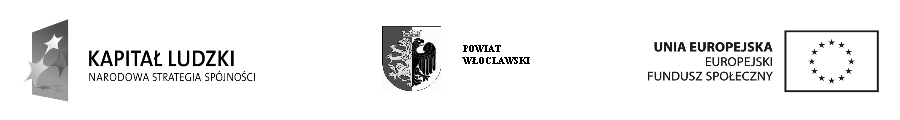 ..............................................          Pieczęć  WykonawcyOŚWIADCZENIE o braku podstaw do wykluczeniaOświadczamy, że brak jest podstaw do wykluczenia naszej firmy którą reprezentujemy z prowadzonego postępowania o udzielenie zamówienia w okolicznościach, o których mowa w art. 24 ust. 1 ustawy z dnia 29 stycznia 2004 r. Prawo zamówień  publicznych (Dz.U. z 2013 r. poz. 907, z późn. zm.).Ponadto oświadczamy, że złożyliśmy wszystkie wymagane w specyfikacji oświadczenia i dokumenty. ...............................................        miejscowość, data    Pieczęć i podpisy osób upoważnionych  do składania oświadczeń woli w imieniu Wykonawcy:……………..……………………….W przypadku wykonawców wspólnie ubiegających się o udzielenie zamówienia (np. konsorcjum, spółki cywilnej), oświadczenie składa każdy wykonawca z osobna.Uwaga: prosimy o nie zmienianie formy oświadczenia. Projekt pn.: „Kompleksowe wspomaganie rozwoju szkół i przedszkoli w powiecie włocławskim" współfinansowany ze środków Europejskiego Funduszu Społecznego w ramach Programu Operacyjnego Kapitał Ludzki 2007 - 2013